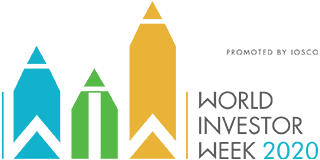 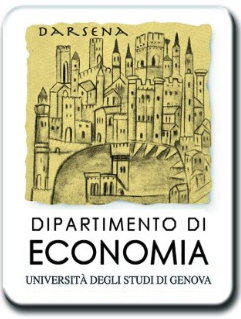 Trasparenza e correttezzanella prestazione dei servizi di investimentoProgramma del seminarioMercoledì, 4 novembre 2020 – ore 11.00Dipartimento di Economia – Genova, Via Vivaldi 5.I rischiI principi generali di valutazione delle attività finanziarieIl tasso di interesse nominaleIl tasso di rendimento effettivo a scadenza, realizzato, richiestoLa tutela dell’investitore. Le fonti normative- Testo Unico della Finanza (D. Lgs. 58/1998 e succ. mod.)- Regolamento Intermediari Consob n. 20307/2018- Direttiva MiFID II (Direttiva 2014/65/UE)- Regolamento (UE) 2017/565 che integra la Direttiva MiFID II- Regolamento (UE) 1286/2014, integrato da Regolamento (UE) 2017/653, circa   le informazioni chiave del prodottoLa trasparenza informativaLa profilatura dell’investitoreL’adeguatezza dell’investimentoL’appropriatezza dell’investimento- Prip-Priip (packaged retail investment and insurance-based investment     products)- Kid-Kiid (key investor information document)- Sri (summary risk indicator)Caso: KID dei Certificati Cash Collect di Intesa San Paolosu Azioni TripAdvisor Inc.:-   livello barriera 50%  -   livello barriera 85%